ISTITUTO COMPRENSIVO STATALE “ALDO MORO”Scuola Infanzia, Primaria e S.S.1°Via R. Viviani n° 2 Maddaloni, CE – tel. 0823/ 435949 – fax 0823/ 402625 – C.F. 93086020612PEC: ceic8av00r@pec.istruzione.it	e-mail:ceic8av00r@istruzione.it	sito web: www.aldomoromaddaloni..edu. itAdesione Progetto “Next Generation…YOU!”Il/la  sottoscritto/a______________________ e ___________________________________ genitori/tutori    dell’alunno/a_________________________ classe_____sezione_____ della Scuola dell’Infanzia/ Primaria  AUTORIZZAIl/la proprio/a figlio/a a partecipare al Progetto “Next Generation…YOU!” che si svolgerà in orario extracurricolare, presso l’I.C. A.Moro di Maddaloni.Data  , Firma---------------------------------------Firma---------------------------------------Autorizzazione al trattamento dei dati personali Il/la sottoscritto/a _______________________________ nato il _____________ a ___________prov. (……), residente in via__________________________________ città_________________________ Il/la sottoscritto/a _______________________________ nato il _____________ a ___________prov. (……), residente in via__________________________________ città_________________________ genitori/tutori legale dell’alunno/a______________________________frequentante la classe______ della scuola SSIG dell’ I.c. A.Moro di Maddalonidichiaranodi aver preso visione dell’informativa sulla protezione dei dati,  pubblicata sul sito web della scuola ai sensi degli articoli 13 e 14 del Regolamento UE 2016/679 e dell’articolo 13 del D. Lgs. 196/2003; di essere nel pieno possesso dei diritti di esercizio della potestà genitoriale/tutoriale nei confronti del minore;di autorizzare la raccolta e il trattamento dei dati del minore per i  fini strettamente necessari alla realizzazione delle attività del progetto “Facciamo un Patto”.Data,Firma---------------------------------------Firma---------------------------------------    I. C. S.ALDO MORO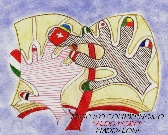 Ministero dell’Istruzione e del merito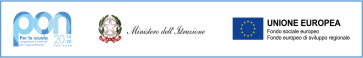 Unione Europea Fondi Strutturali 2014-2020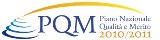 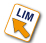 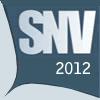 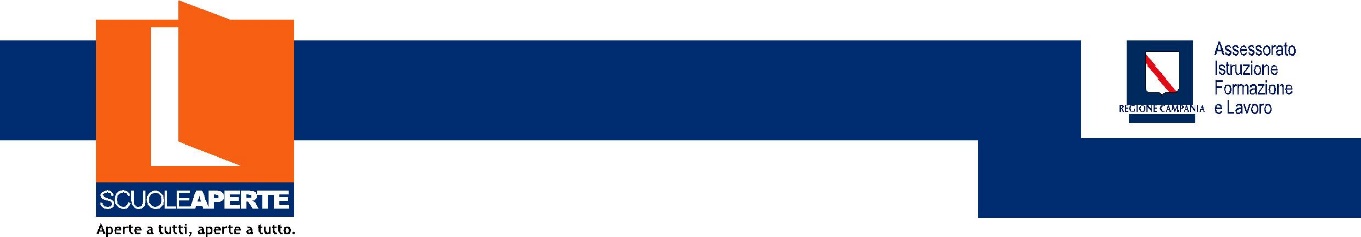 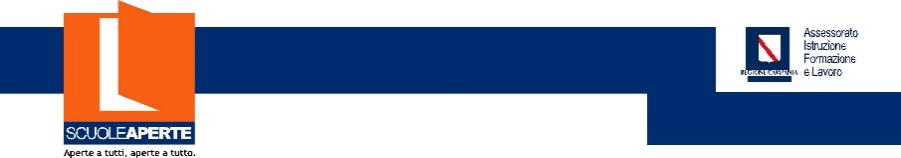 